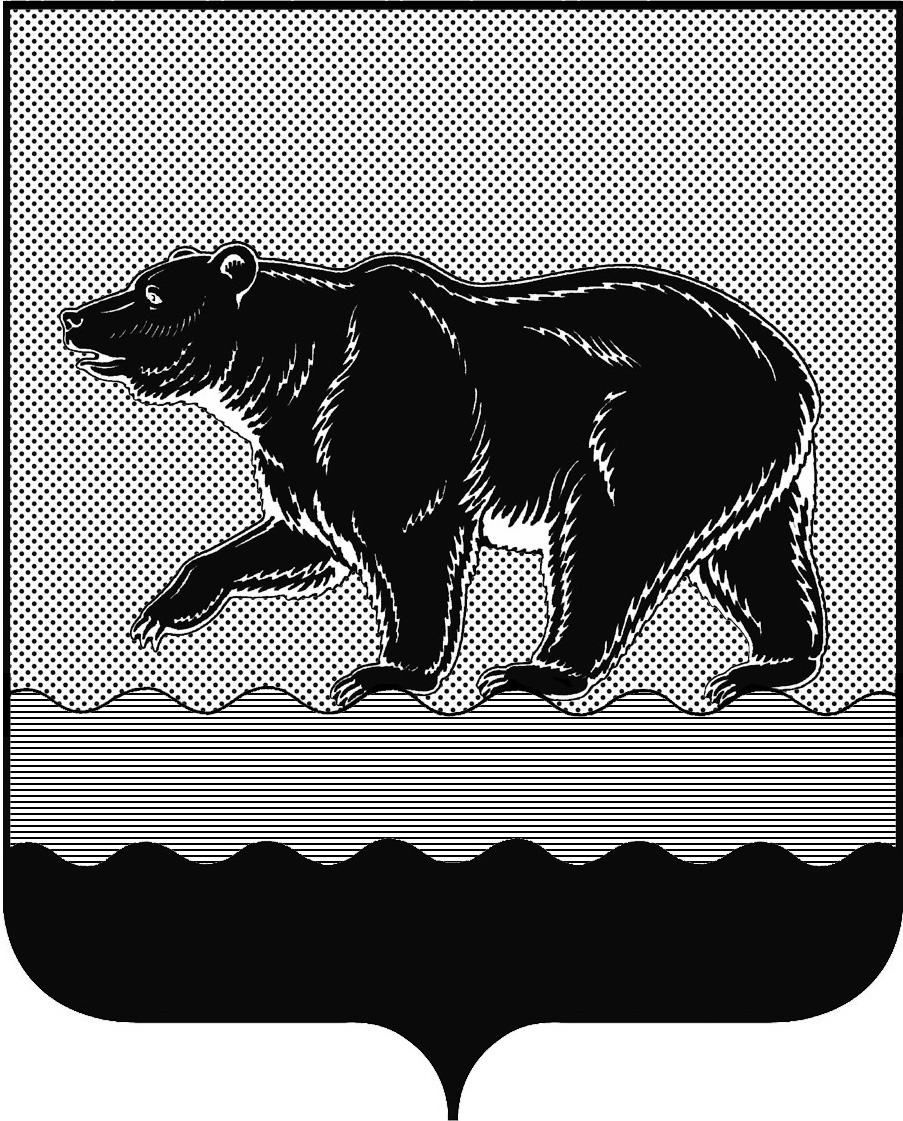 СЧЁТНАЯ ПАЛАТАГОРОДА НЕФТЕЮГАНСКА16 микрорайон, 23 дом, помещение 97, г. Нефтеюганск, 
Ханты-Мансийский автономный округ - Югра (Тюменская область), 628310  тел./факс (3463) 20-30-55, 20-30-63 E-mail: sp-ugansk@mail.ru www.admugansk.ru Заключение на проект изменений в муниципальную программу 
города Нефтеюганска «Развитие культуры и туризма в городе Нефтеюганске на 2014-2020 годы»Счётная палата города Нефтеюганска на основании статьи 157 Бюджетного кодекса Российской Федерации, Положения о Счётной палате города Нефтеюганска, рассмотрев проект изменений в муниципальную программу города Нефтеюганска «Развитие культуры и туризма в городе Нефтеюганске на 2014-2020 годы» (далее по тексту – проект изменений), сообщает следующее:1. При проведении экспертизы учитывалось наличие согласования проекта изменений:1.1. Правовым управлением администрации города Нефтеюганска на предмет правового обоснования мероприятий муниципальной программы 
в соответствии с компетенцией органов (структурных подразделений) администрации города – исполнителей муниципальной программы;1.2. Отделом экономической политики, инвестиций, проектного управления и административной реформы департамента экономического развития администрации города Нефтеюганска на предмет соответствия требованиям, предъявляемым к содержанию муниципальной программы, соответствия целей и задач, показателей результатов реализации муниципальной программы, основным направлениям социально-экономического развития города Нефтеюганска, отраженным в стратегии социально-экономического развития города и иных документах стратегического характера;1.3. Департаментом финансов администрации города Нефтеюганска на предмет соответствия проекта изменений бюджетному законодательству Российской Федерации и возможности финансового обеспечения её реализации из бюджета города.2. Предоставленный проект изменений соответствует Порядку принятия решений о разработке муниципальных программ города Нефтеюганска, их формирования и реализации, утверждённому постановлением администрации города Нефтеюганска от 22.08.2013 № 80-нп. 3. Проектом изменений планируется:3.1. В паспорте муниципальной программы строку «Финансовое обеспечение муниципальной программы» изложить в следующей редакции, общий объём финансирования программы утвердить в сумме 3 835 267,76300 тыс. рублей, в том числе, в 2017 году планируется увеличить финансовое обеспечение программы на сумму 16 078,465 тыс. рублей из них:- за счёт средств местного бюджета в сумме 16 078,276 тыс. рублей;- за счёт внебюджетных источников в сумме 0,189 тыс. рублей.Обращаем Ваше внимание, что экспертиза расходов учреждений осуществление которых предполагается за счёт доходов, получаемых учреждениями от приносящей доход деятельности, не производится, в связи с тем, что поступления от приносящей доход деятельности в соответствии с Бюджетным кодексом Российской Федерации не относятся к доходам местного бюджета. В связи с этим данные расходы приводятся в настоящем заключении в качестве справочной информации, в целях отражения всех источников финансирования муниципальной программы.3.2. В приложении 2 «Перечень программных мероприятий» 
к муниципальной программе финансирование мероприятий подпрограммы 1 «Обеспечение прав граждан на доступ к культурным ценностям и информации» следующие изменения:1) в рамках основного мероприятия 1 «Развитие библиотечного дела» по ответственному исполнителю программы - комитету культуры и туризма администрации города Нефтеюганска (подведомственное учреждение – МБУК «Городская библиотека» в 2017 году за счёт средств местного бюджета увеличение на оплату труда работникам в рамках поэтапного повышения средней заработной платы работников учреждений культуры, в целях реализации «дорожной карты» в сумме 3 450,305 тыс. рублей; 2) в рамках основного мероприятия 2 «Развитие музейного дела» по ответственному исполнителю программы – комитету культуры и туризма администрации города Нефтеюганска (подведомственное учреждение – 
НГ МАУК «Музейный комплекс») в 2017 году за счёт средств местного бюджета планируется увеличение на 1 671,033 тыс. рублей, а именно:- увеличение на оплату труда работникам в рамках поэтапного повышения средней заработной платы работников учреждений культуры, в целях реализации «дорожной карты» в сумме 1 564,722 тыс. рублей;- оплату коммунальных услуг (здание 10-32/1) в сумме 106,311 тыс. рублей.3) в рамках основного мероприятия 3 «Развитие профессионального искусства» по ответственному исполнителю программы – комитету культуры и туризма администрации города Нефтеюганска (подведомственное учреждение – МБУК Театр кукол «Волшебная флейта») в 2017 году за счёт средств местного бюджета увеличение на оплату труда работникам в рамках поэтапного повышения средней заработной платы работников учреждений культуры, в целях реализации «дорожной карты» в сумме 1 776,164 тыс. рублей.4) в рамках основного мероприятия 4 «Развитие художественно -творческой деятельности и народных художественных промыслов, и ремёсел» по ответственному исполнителю программы – комитету культуры и туризма администрации города Нефтеюганска (подведомственные учреждения – МБУК «Центр национальных культур», МБУК «Культурно - досуговый комплекс») в 2017 году увеличение на сумму 7 090,429 тыс. рублей, из них за счёт средств местного бюджета на: увеличение на оплату труда работникам в рамках поэтапного повышения средней заработной платы работников учреждений культуры, в целях реализации «дорожной карты» в сумме 5 949,630 тыс. рублей;оплату коммунальных услуг (здание 10-32) в сумме 986, 906 тыс. рублей;единовременная выплата при выходе на пенсию, материальную помощь в связи со смертью близкого родственника в размере 153,704 тыс. рублей;- за счёт внебюджетных источников (приносящая доход деятельность) на выплату пени в связи с просрочкой исполнения обязательств, в сумме 0,189 тыс. рублей.5) в рамках основного мероприятия 5 «Развитие дополнительного образования в сфере культуры» по ответственному исполнителю программы – комитету культуры и туризма администрации города Нефтеюганска (подведомственные учреждения – МБУ ДО «Детская школа искусств», МБУ ДО «Детская музыкальная школа им. Андреева» в 2017 году увеличение средств, за счёт средств бюджета муниципального образования на начисления на выплаты по оплате труда в сумме 2 658,381 тыс. рублей. 6) в рамках мероприятия 6 «Развитие культурно-досуговой деятельности, массового отдыха населения, организация отдыха и оздоровления детей», планируется уменьшение бюджетных ассигнований в сумме 567,847 тыс. рублей соисполнителю администрации города Нефтеюганска (в размере 767,847 тыс. рублей, с расходов на мероприятия к 50-летию города) и перераспределением средств в размере 200,000 тыс. рублей ответственному исполнителю комитету культуры и туризма администрации города Нефтеюганска (на проведение мероприятия  «Торжественный приём главы ветеранов, старожилов города по окончании юбилейного года»).4. Финансовые показатели, содержащиеся в проекте программы, соответствуют сведениям, предоставленным на экспертизу. На основании вышеизложенного, по итогам проведения финансово-экономической экспертизы, предлагаем направить проект изменений 
на утверждение. Председатель 					                                                С.А. Гичкина Исполнитель:инспектор инспекторского отдела № 1Счётной палаты города НефтеюганскаТатаринова Ольга АнатольевнаТел. 8 (3463) 20-30-54Исх. от 04.12.2017 № 559